	                   PAWNEE COMMUNITY UNIT SCHOOL DISTRICT #11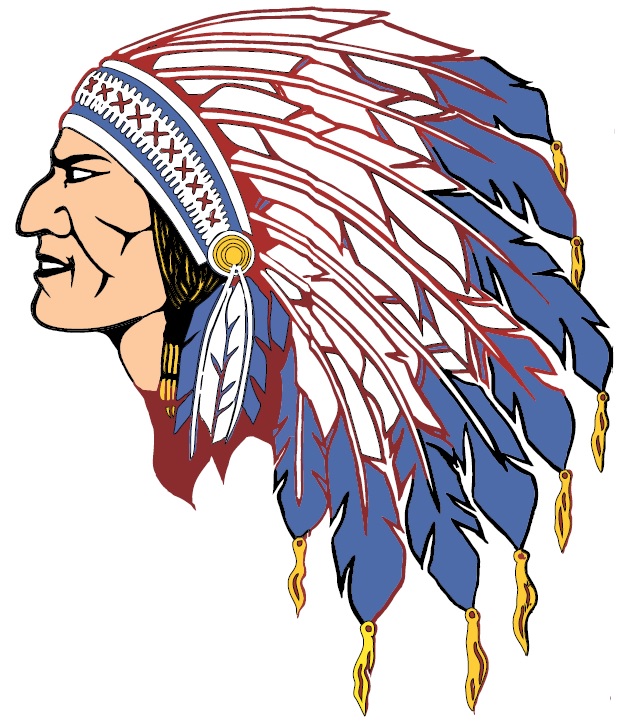 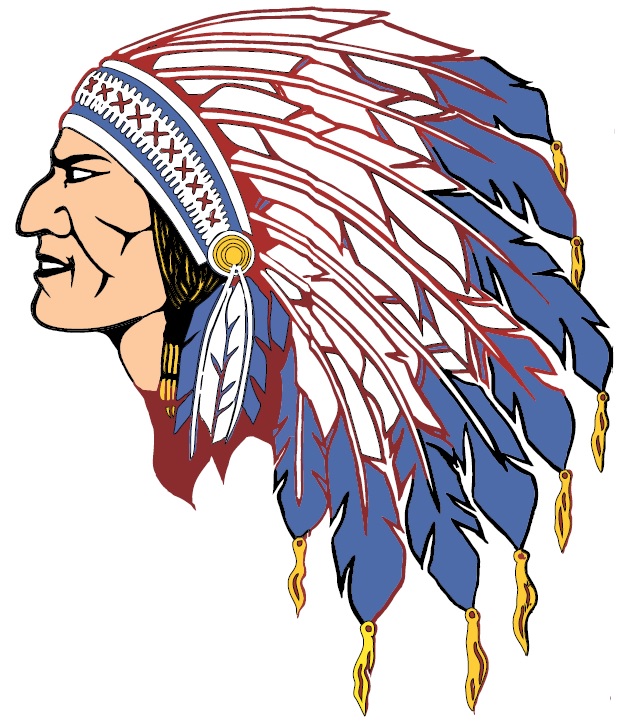 	                      810 North Fourth Street, Pawnee, Illinois 62558Scott CameronSuperintendent       scameron@pawneeschools.org  	Timothy R. Kratochvil	W. Christopher Hennemann	Ryan Steffen	Jr. High/High School Principal	Grade School Principal	Athletic Director		tkratochvil@pawneeschools.org 	chennemann@pawneeschools.org	rsteffen@pawneeschools.orgAbsentee & Substitute Request FormTo:   Chris Hennemann, Principal or 		Date(s) of Absence:________________________	  Tim Kratochvil, Principal	Teacher’s Name:  _________________________   Grade Level/Subject Area:  ______________Circle day (s):      M       T       W       R       F	All day	A.M. only (time returning)______________	   P.M. only (time leaving)_______________If ½ day is requested, circle periods sub is needed (including homeroom):Monday 	1A     2A     1B     2B     3A    4A    3B    4B	HR	Prep Period ________A Day	1A      2A     3A      4A    HR			Prep Period ________B Day	1B      2B      3B      4B    HR			Prep Period ________	Reason (circle one):	1.	Sick Day 		2.	Personal Day	3.	Bereavement Day	4.	Jury Duty	5.	Conference/Workshop (What /Where) ______________________________________	6.	Field Trip (What/Where) ________________________________________________	7.	Other  _______________________________________________________________Substitute Teacher requested:______________________________________________________Substitute Teacher hired:_________________________________________________________Principal Signature:  __________________________________________	Date:  ____________Notes:________________________________________________________________________